Vul asseblief vorm volledig in en epos terug na info2@kameeldrif.org. Indien enige navrae kontak die kerkkantoor 076 554 5031.HUWELIKMAN BESONDERHEDEVROU BESONDERHEDENG KAMEELDRIF BANKBESONDERHEDE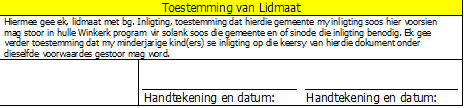 FAMILIEKERK NG KAMEELDRIFHuweliksregistrasie vorm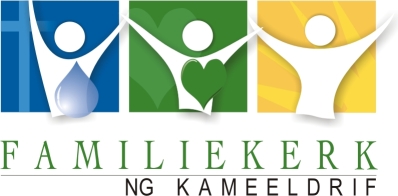 HUWELIKSDATUM	TYD VAN BEVESTIGINGVENUE NAAM EN ADRESSTAD / DORP VAN VENUEPROVINSIELERAARID NOMMER	GEBOORTEDATUMNASIONALITEITVANVOLLE NAMENOEMNAAMHUWELIKSTATUSSINGLE		DIVORCE	           WIDOWER	           WIDOWDORP  VAN GEBOORTELAND VAN GEBOORTEPROVINSIEWOONADRES VOOR TROUEPOSKODE	KONTAKNOMMEREPOSHOOGSTE KWALIFIKASIESBEROEPKERKVERBAND EN GEMEENTEID NOMMER	GEBOORTEDATUMNASIONALITEITNOOIENSVAN VOLLE NAMENOEMNAAMVAN WAT NA TROUE GEBRUIK WORDHUIDIGE WETTIGE VANHUWELIKSTATUSSINGLE		DIVORCE	           WIDOWER	           WIDOWLAND  VAN GEBOORTEDORPWOONADRES VOOR TROUEPOSKODEKONTAKNOMMEREPOSHOOGSTE KWALIFIKASIESBEROEPKERKVERBAND EN GEMEENTEWOONADRES NA TROUESTADPOSKODEGETUIESGETUIESDOKUMENTE WAT INGEHANDIG MOET WORD:DOKUMENTE WAT INGEHANDIG MOET WORD:1  x3 Passpoort foto’s van Bruid en Bruidspaar1  x3 Passpoort foto’s van Bruid en Bruidspaar2. ID-dokumente van bruidspaar2. ID-dokumente van bruidspaar3.  ID-dokumente van twee getuies wat gaan teken3.  ID-dokumente van twee getuies wat gaan teken4.  Egskeidingsbevel(e) indien van toepassing4.  Egskeidingsbevel(e) indien van toepassing5.  Sterftesertifikaat(e) indien van toepassing5.  Sterftesertifikaat(e) indien van toepassing6.  Prokureursbrief in geval van voorhuwelikse kontrak6.  Prokureursbrief in geval van voorhuwelikse kontrak7.  Kaart na plek waar huwelik bevestig word.7.  Kaart na plek waar huwelik bevestig word.FOOIE BETAALBAAR:FOOIE BETAALBAAR:MERK AF:Fasititeite ( kerkgebou)Fasititeite ( kerkgebou)SanitasieSanitasieOrrelisOrrelisKosterKosterKlankmanKlankmanHuweliksfooiHuweliksfooiReiskoste van leraar – Reiskoste (Kilos vanaf Kameeldrif na Venue x2)Reiskoste van leraar – Reiskoste (Kilos vanaf Kameeldrif na Venue x2)Reiskoste van leraar - TolgeldeReiskoste van leraar - TolgeldeDoen navraag by die kerkkantoor oor die tariewe 012 / 756 4223Doen navraag by die kerkkantoor oor die tariewe 012 / 756 4223ABSA - Reknr 1430580104   Takkode 335245   Verwysing – Van & TroudatumVoltooide vorms saam met nodige dokumentasie en betalingsbewys moet asseblief terug by kerkkantoor wees 2 weke voor huweliksdatum.